いよいよ始まります　コロナウィルス感染予防のため、４月７日の始業式後は、臨時休校が続いていました。３月の休校と合わせると約２ヶ月間の長い休校でした。保護者の皆様におかれましては、家庭学習の充実や、家庭訪問のご理解などご協力ありがとうございました。　まだまだ、今後も急に予定が変更されたりすることもある可能性があります。変更の際はメルマガやホームページでお知らせいたします。今後とも、ご理解とご協力ほどよろしくお願いいたします。５月の行事予定６月の主な予定　　　　　　　　　　５月の集金お願いと連絡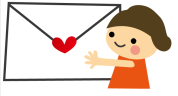 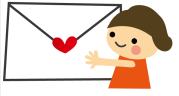 ○記載されている内容の確認について　①健康管理カード　②家庭調査票　③児童引き渡し調査票　　（載内容を確認していただき，訂正箇所がありましたら赤二重線で消して記入してください。③のみ，　　日に返却します。）　④保健調査　⑤結核問診票（必要事項を記入してください。）　⑥健康手帳（印鑑をお願いします。）①，②，④，⑤，⑥は，４月１０日（金），③は，４月１７日（金）までに，封筒に入れて，担任へ提出してください。○未履修の教科について　臨時休校になったため、４月の当初に予定していた５年生の未履修の教科を５月７日、８日で、次のように授業交換で行いました。　日程：５月７日（木）④～⑥，８日（金）①～⑥　担当：国語（久野），算数（山守），社会（伊藤）学習の予定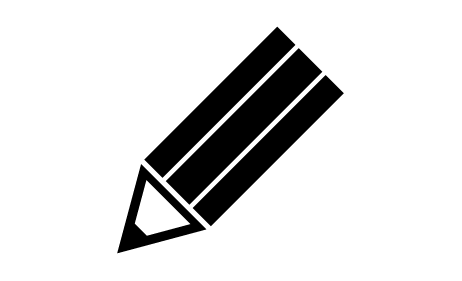  END　GAME共長小学校６年生学年通信５月号　　　　　　　　　令和２年５月１１日発行７日（木）　①～③学活　④～⑥５年生履修授業８日（金）　①～⑥５年生履修授業１０日（日）　きらきらチャレンジウィーク（～１６日）１１日（月）　朝会１３日（月）　朝会　　１４日（火）　身体測定１７日（金）　５時間授業　⑤離任式１９日（日）　きらきらチャレンジウィーク（～２５日）２０日（月）　朝会（任命）尿検査（～２２日）２３日（木）　１年生を迎える会　ペアの日２４日（金）　内科検診２７日（月）　朝会　⑥クラブ（登録）２８日（火）３０日（木）５月 １日（金）　４０分×４時間　家庭訪問　13:10頃下校国語：詩を味わおう，帰り道，本は友達，漢字の広場書写：はじめの学習　　　　　　社会：憲法と政治のしくみ算数：対称な図形　　　　　　　理科：ものの燃え方と空気　体育：体つくりの運動　　　　　図工：わたしの大切な風景（絵）家庭：私の仕事と生活時間，朝食から健康な一日の生活を音楽：にっぽんのうた，みんなのうた（１），短調のひびき総合：わたしたち地球人